	  Carassai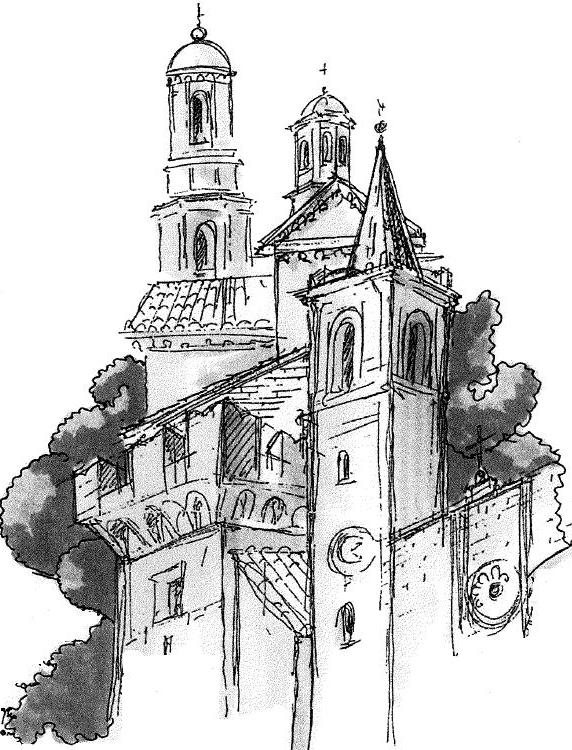 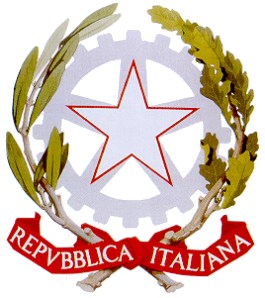 	  Castignano	  Montalto delle Marche	  RotellaISTITUTO STATALE  COMPRENSIVO “G. SACCONI” DI ROTELLA – MONTALTO DELLE MARCHE Istituto in Rete Collaborativa con l’Università degli Studi di Macerata e l’Università degli Studi di Urbino “Carlo Bo”Sede amministrativa: Via della Scuola, 1 - 63068 MONTALTO DELLE MARCHE (AP) Tel. +39.0736829437 - Fax +39.0736828066 Sede Legale: Via Piane – 63071 ROTELLA (AP) tel. +39.0736374528 E-mail: api809006@istruzione.it; PEC: apic809006@pec.istruzione.itCodice Meccanografico: APIC809006 - Codice Fiscale: 80007490446 Sito Web:https://iscmontalto.edu.itCONFERMA DI ISCRIZIONE ALLA SCUOLA DELL'INFANZIA: a.s. 2019/2020(Da consegnare tramite il docente di sezione entro e non oltre il 31.01.2019)Io sottoscritto/a  ___________________________________________________________  genitore dell'Alunno/a __________________________________________       maschio         femminaattualmente frequentante la scuola dell’Infanzia di _______________________________________nato il ____________________ a___________________________c.f. _______________________ residente a_____________________________ in via_____________________________________è cittadino italiano (barrare) SI   NO (indicare quale altra nazionalità)______________________telefono___________________________,  cellulare _____________________________________ e-mail __________________________________________________________________________CHIEDOa conferma d'iscrizione di mio/a figlio/a alla scuola dell'infanzia _______________________________________________________SCELTA SULL'AVVALERSI O MENO DELL'INSEGNAMENTO DELLA RELIGIONECATTOLICAConsapevole che la scelta per l'insegnamento o meno della religione cattolica ha validità perl'intero anno scolastico di riferimento, scelgo quanto sotto indicato (barrare ciò che interessa):Avvalersi dell'insegnamento della religione cattolicaNon avvalersi dell'insegnamento della religione cattolicaautorizza il proprio figlio/a a partecipare a tutte le passeggiate, brevi escursioni, visite guidate,giochi all’aperto, che si svolgeranno nell’ambito del Comune in cui è ubicata la Scuola e nei Comuni strettamente limitrofi.□ autorizza a titolo gratuito e senza limiti di tempo, l’uso di immagini (foto, filmati) di gruppo in cui compare ritratto il/la proprio/a figlio/a, finalizzata a documentare manifestazioni, iniziative ed attività svolte dall’Istituto.Tutti i dati comunicati dalle famiglie serviranno unicamente per le finalità indicate per l'attuazione di procedimenti propri dell'Amministrazione pubblica competente e non saranno ceduti a terzi, nell'ambito delle norme sulla riservatezza (Dl.gs n.196/2003 e R.M. n.305/2006); il genitore dichiara di esserne consapevole ed autorizza a tal fine il trattamento dei dati.Data_____________________________________                Firma (*)_______________________________________(*) Genitore o chi esercita la potestà genitoriale, Legge 8 Febbraio